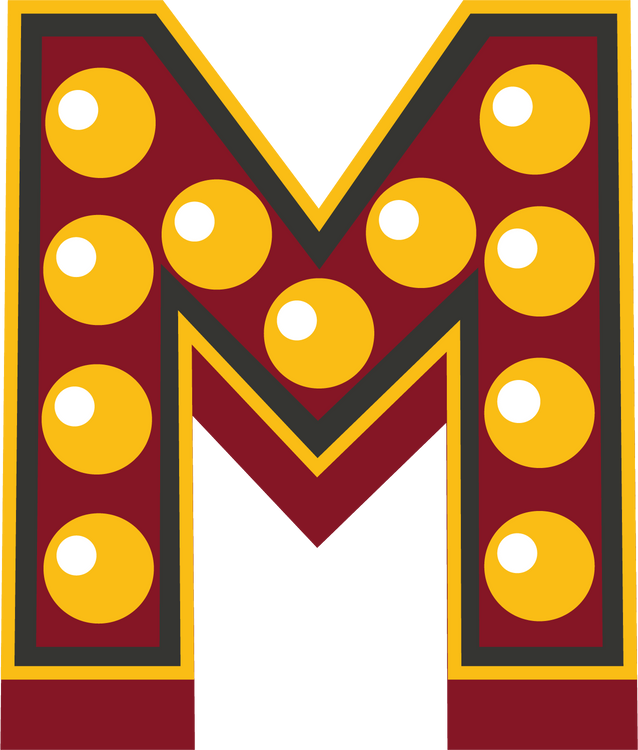 Facility & Equipment Rental & Package Pricing ~ 2021Facility Rental Pricing:Day of Week	Time of Day	Aud. #1	Aud. #2	Venue #3	Time LimitMon – Fri		Afternoon		$325		$250		$175		up to 4 hoursMon – Thurs	Evening		$375		$325		$225		up to 4 hoursWed (matinee)	Afternoon		$375		$325		$225		up to 4 hoursFri – Sat		Evening		$500		$400		$250		up to 4 hoursSat – Sun		Morning		$375		$250		$175		up to 4 hoursSat – Sun		Afternoon		$450		$350		$225		up to 4 hoursSun			Evening		$450		$350		$225		up to 4 hoursBirthday Party Package:Weekdays 9:00 am to 1:00 pm - $250Saturday & Sunday 9:00 am to 12:00 noon & 1:00 to 4:00 pm - $250Family Film Package:Monday, Tuesday or Thursday evenings - $150Equipment Rental Pricing:1)	Projector Fee							$100.002)	Sound Speaker – 	per use, up to 3 days			$ 25.00				per use, up to 8 days			$ 50.003)  	Microphone – 	per use, up to 3 days			$ 25.00				per use, up to 8 days			$ 50.00